AULA 06-SEQUÊNCIA DIDÁTICA –TECENDO O SABER - 19/10/2020 A 23/10/2020ATIVIDADE 15:VAMOS CONHECER AS PARTES DE UMA PLANTA? NÂO ESQUEÇA DE COLORIR BEM BONITO.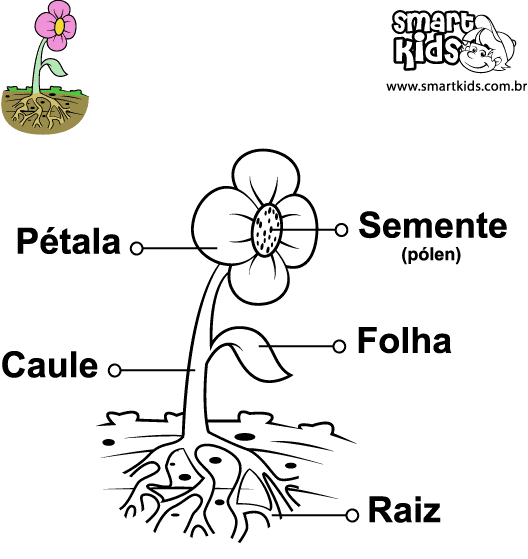 AGORA COM A AJUDA DE SEUS FAMILIARES PESQUISE EM LIVROS, INTERNET OU DICIONÁRIO AS SEGUINTES PARTES DE UMA PLANTA (FLOR) E DEFINA CADA UMA DELAS:RAIZ:CAULE:FOLHA:FLOR:ATIVIDADE 16:DO QUE SERÁ QUE AS PLANTAS PRECISAM PARA CRESCEREM? PROCURE NO CAÇA PALAVRAS O QUE ELAS PRECISAM: 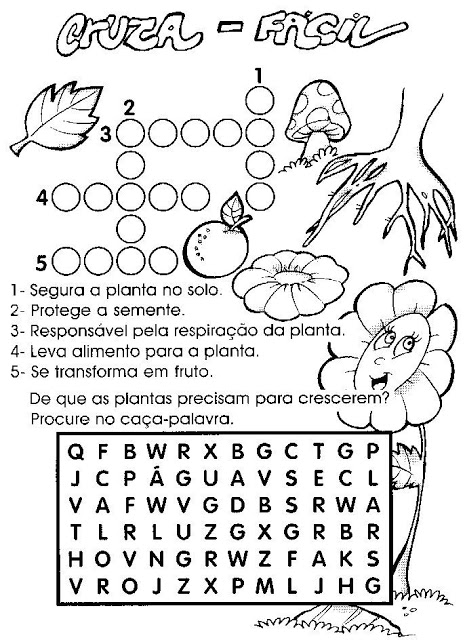 ATIVIDADE 17:VAMOS JUNTAR AS SÍLABAS E FORMAR PALAVRAS?ES +TA + ÇÃO=PRI + MA + VE + RA=VE + RÃO=OU + TO + NO=IN + VER + NO=FLO + RES=ATIVIDADE 18:USANDO AS PALAVRAS DO QUADRO E O TÍTULO QUE VOCÊ CRIOU, FAÇA UM PEQUENO TEXTO, USANDO OS SINAIS DE PONTUAÇÃO QUE VOCÊS VIRAM NA AULA PASSADA.                                  ........................................................................................................................................................................................................................................................................................................................................................................................................................................................................................................................................................................................................................................................................................................................................................................................................................................................................................................................................................................................................................................ATIVIDADE 18:AS ATIVIDADE SERÃO RESOLVIDAS NO LIVRO DE MATEMÁTICA APRENDER 2 DAS PÁGINAS 136 A 139 E NÃO ESQUEÇA DE USAR O ÁBACO.NA PÁGINA 136-  A ATIVIDADE DE ABERTURA DO CAPÍTULO 06 - OS ALUNOS FARÃO A LEITURA DE IMAGEM ASSOCIANDO O NOME DOS ANIMAIS LISTADOS NA PLACA INFORMATIVA À SUA REPRESENTAÇÃO NA ILUSTRAÇÃO.NA PÁGINA 137 – ATIVIDADE 1- NESTA ATIVIDADE OS ALUNOS UTILIZARÃO A CONTAGEM PARA REGISTRAR A QUANTIDADE DE LIVROS DE CADA TIPO.NAS PÁGINAS 138 E 139 -  NAS ATIVIDADES 2, 3, 4 e 5 – COM O USO DA DECOMPOSIÇÃO PERMITE QUE OS ALUNOS COMPREENDAM QUE A QUANTIDADE REPRESENTADA DEPENDE DA POSIÇÃO QUE AS ARGOLAS OCUPAM. ÓTIMA SEMANA A TODOS!!!!Escola Municipal de Educação Básica Augustinho Marcon.Catanduvas, outubro de 2020.Diretora: Tatiana Bittencourt Menegat. Assessora Técnica Pedagógica: Maristela Apª. Borella Baraúna.Assessora Técnica Administrativa: Margarete Petter Dutra.Professora: Eliane BorgesAluno(a): 2º ano 1ESTAÇÃO -  PRIMAVERA -  VERÃO -  OUTONO – INVERNO -  FLORES